ŞİKAYETÇİ İFADE TUTANAĞIİfadesine Başvurulan Kişinin Adı Soyadı		: ……………..(….kızı/oğlu)T.C.	Kimlik No	             :………………Doğum Tarihi /Yeri		:………………Görev yeri			:………………Görevi				:……………...	Belirlenen gün ve saatte çağrıya uyan şikayetçi geldi, soruldu.Soru 1:	………………………………………………………………………………………………………………………………………………………………………………………………………………………………………………………………………………………………Cevap 1:	………………………………………………………………………………………………………………………………………………………………………………………………	İfade metni şikayetçiye okutuldu. Doğruluğunu tasdik etti. İmzası alındı. Tarih İmza 									İmza           Şikayetçi								SoruşturmacıCEZA SORUŞTURMASI ŞİKAYETÇİ İFADE TUTANAĞIDoküman NoFR-CEZA SORUŞTURMASI ŞİKAYETÇİ İFADE TUTANAĞIİlk Yayın TarihiCEZA SORUŞTURMASI ŞİKAYETÇİ İFADE TUTANAĞIRevizyon Tarihi-CEZA SORUŞTURMASI ŞİKAYETÇİ İFADE TUTANAĞIRevizyon No0CEZA SORUŞTURMASI ŞİKAYETÇİ İFADE TUTANAĞISayfa No1 / 1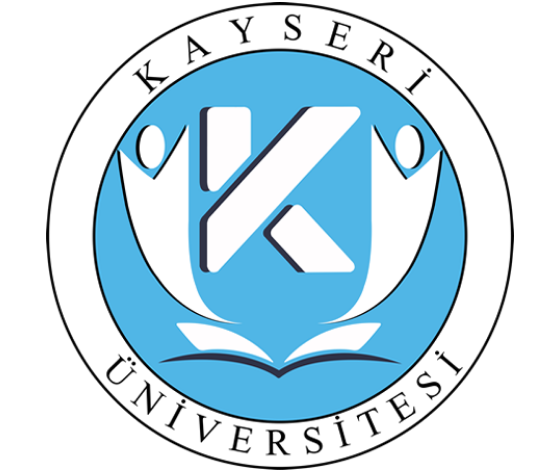 